南京明辉建设集团宁明辉字【2017】51号转发市政府办公厅关于印发国家公祭日期间环境质量保障方案的通知公司各部门、项目部：现将溧水区城乡建设局《转发市政府办公厅关于印发国家公祭日期间环境质量保障方案的通知》（溧建字【2017】146号）文转发给你们，请各在建项目部做好工地停工期间防尘降尘措施，加强值班值守。南京明辉建设集团二〇一七年十一月二十五日主题词：国家公祭日  环境  保障  通知 抄报：公司总经理  副总经理南京明辉建设集团综合办公室印发                                    2017年11月25日印发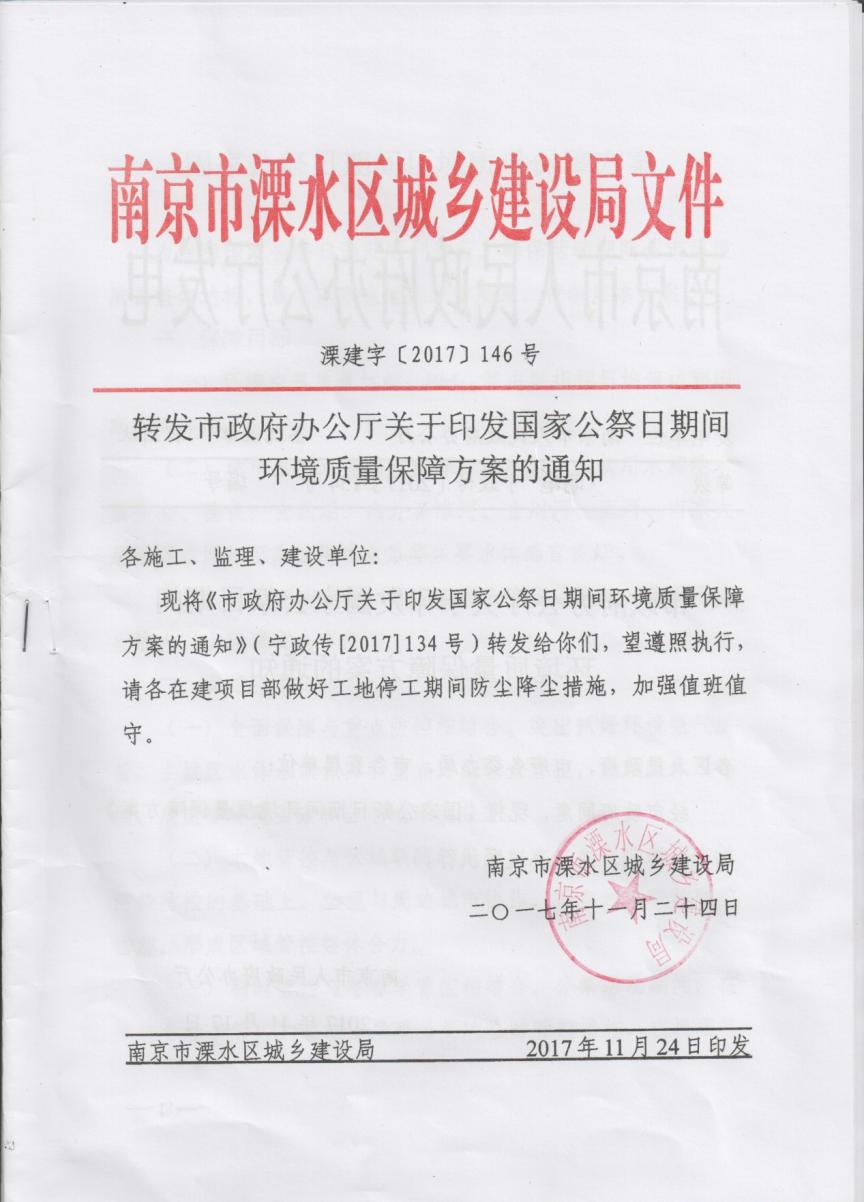 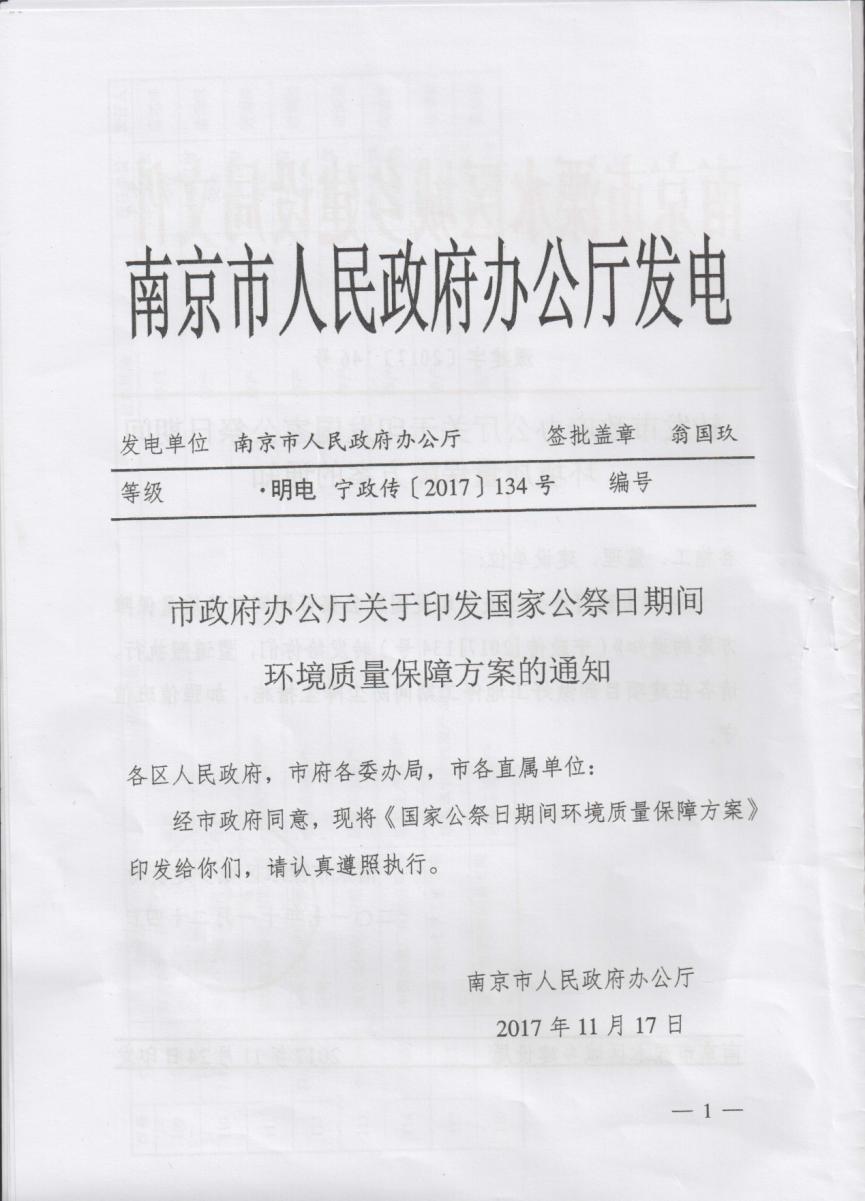 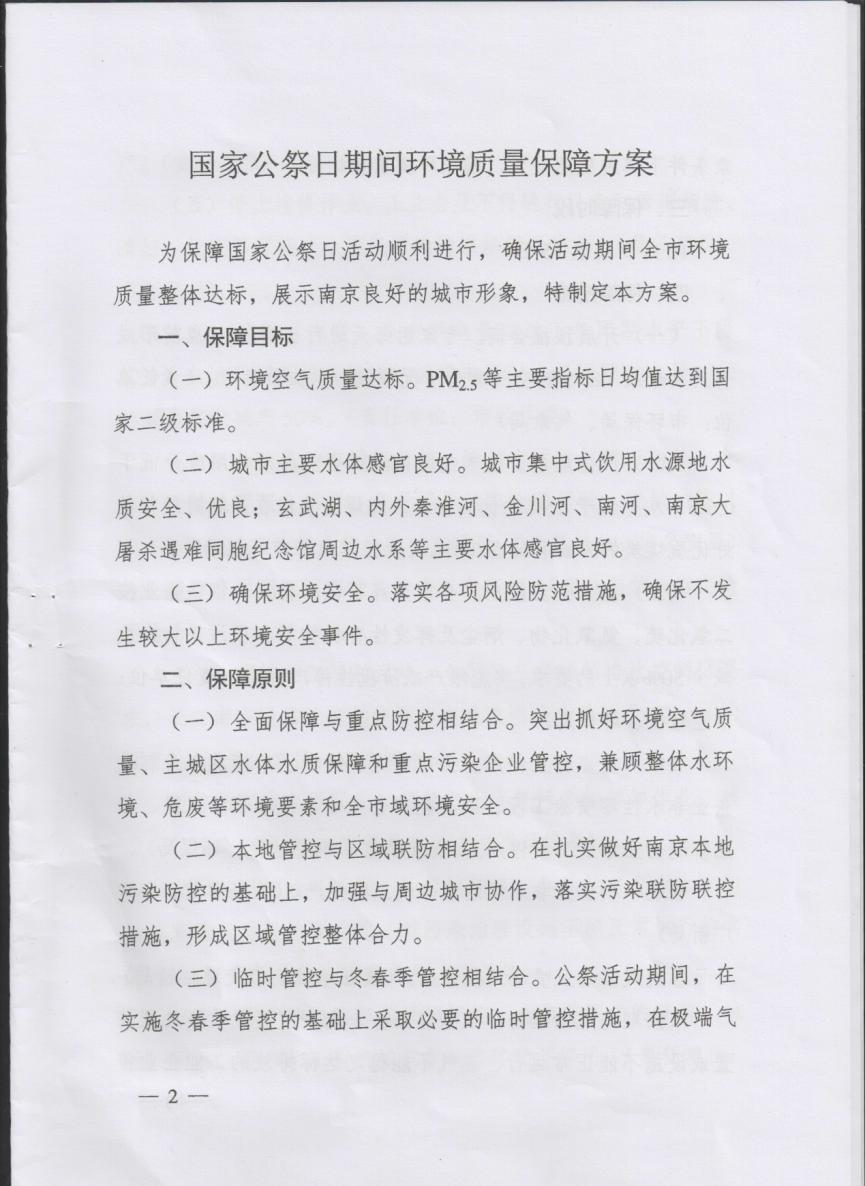 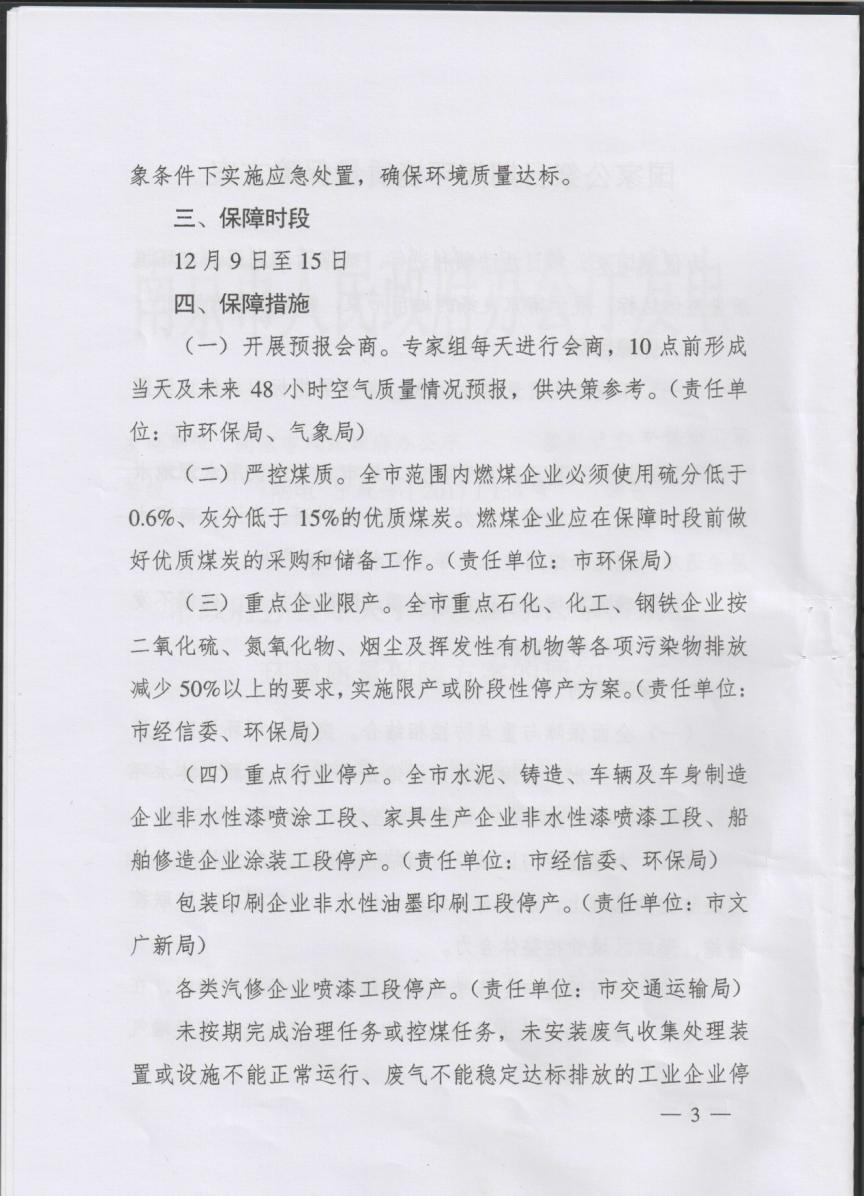 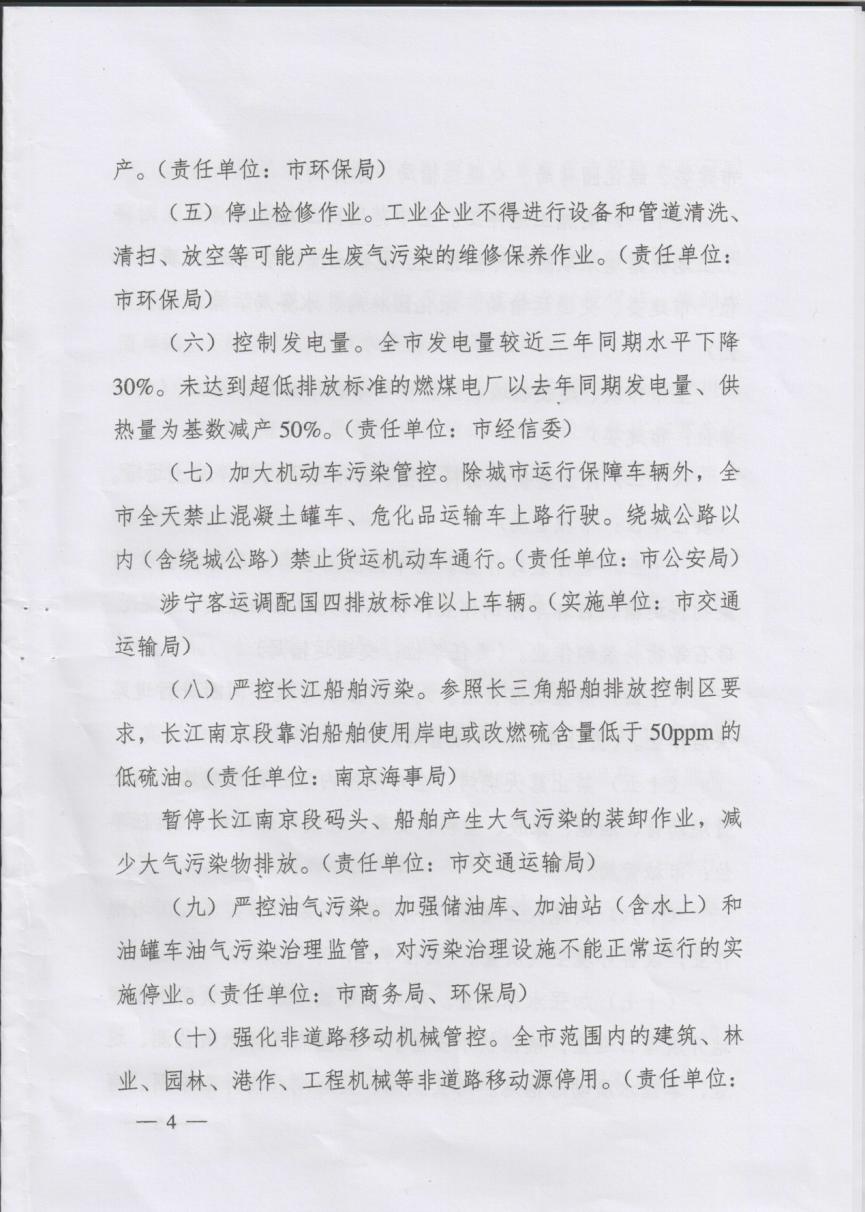 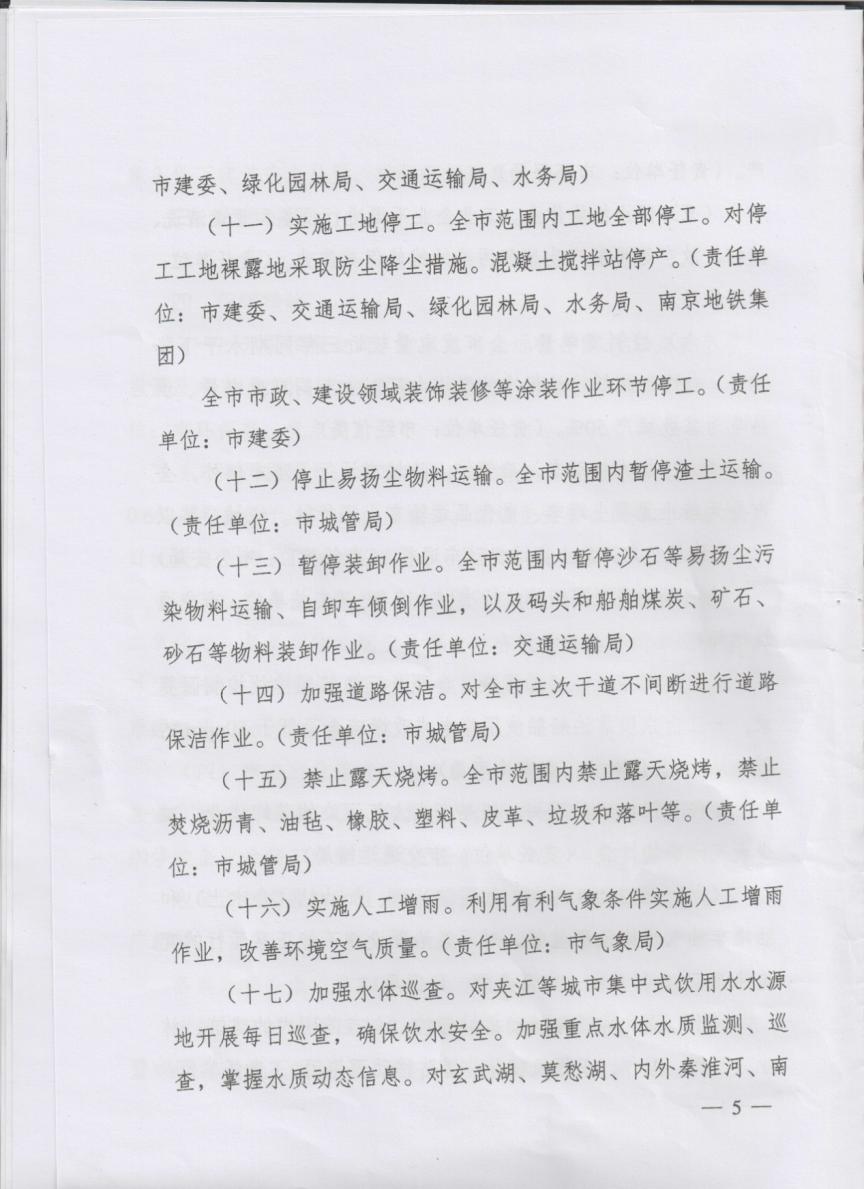 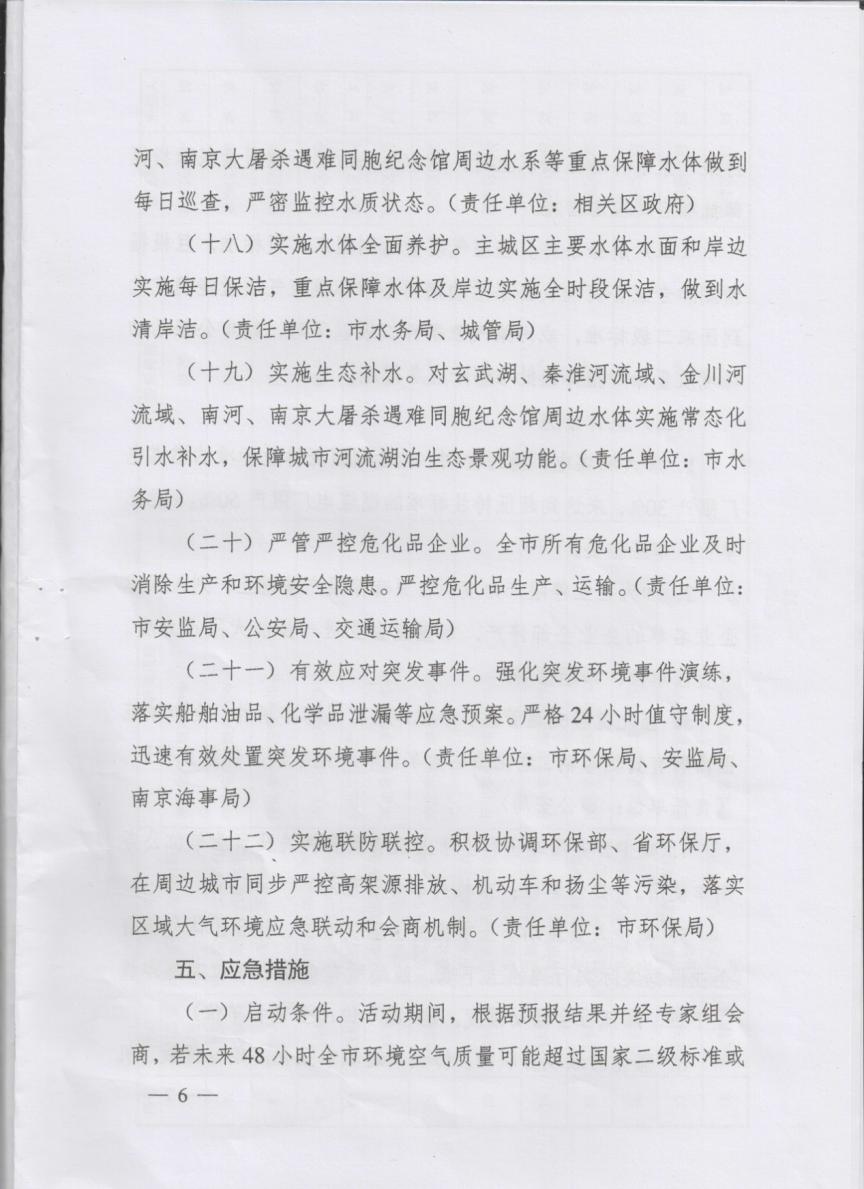 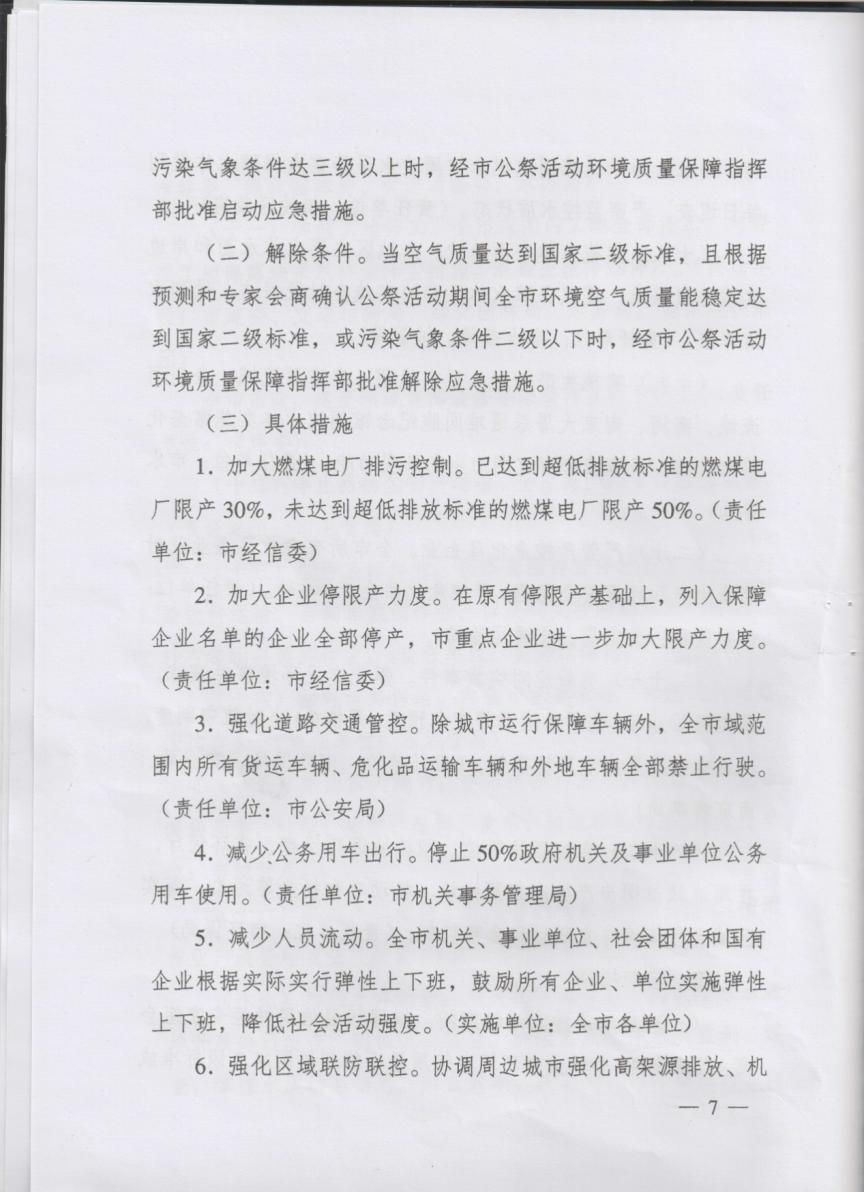 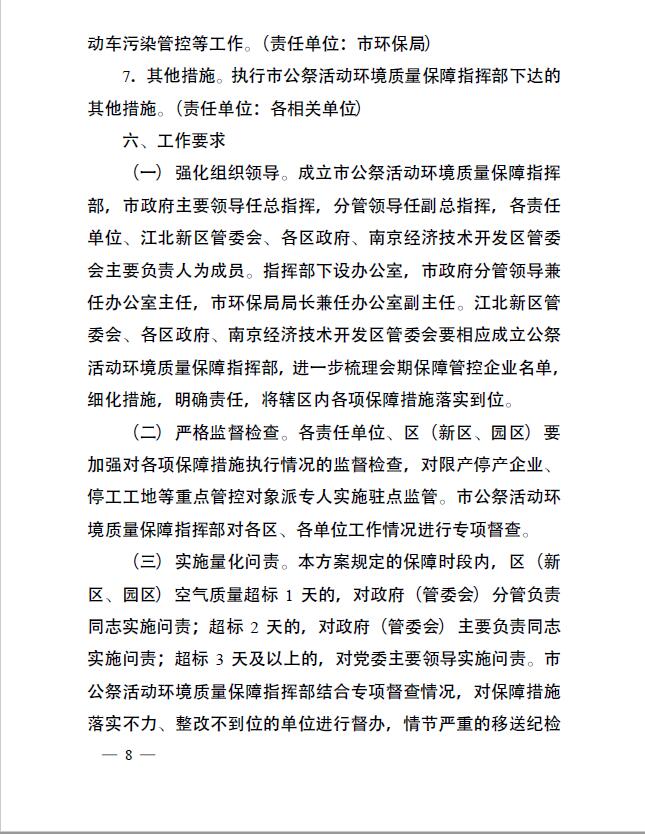 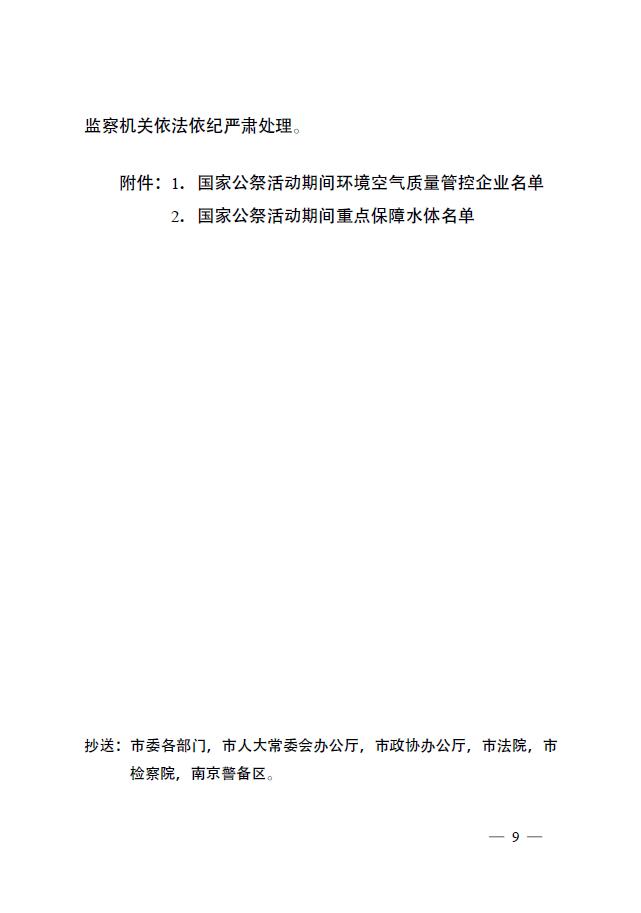 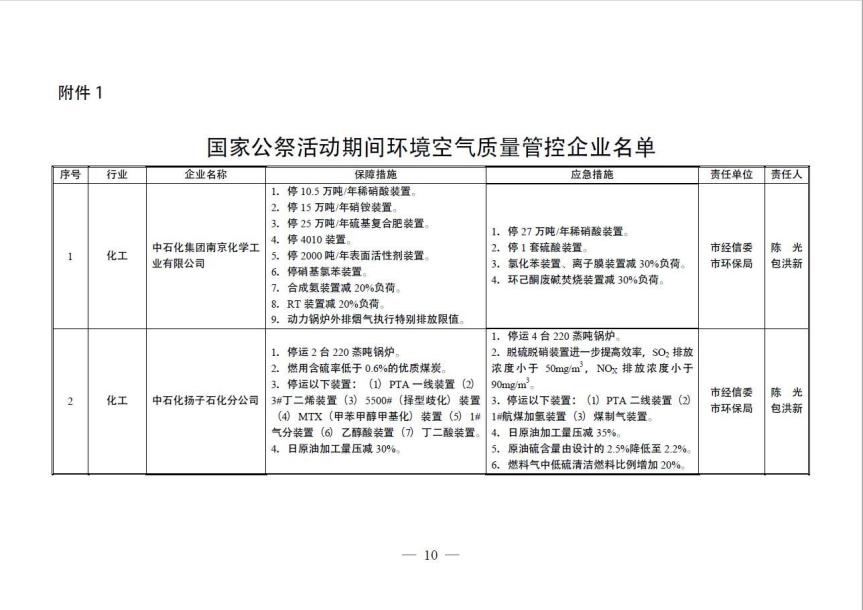 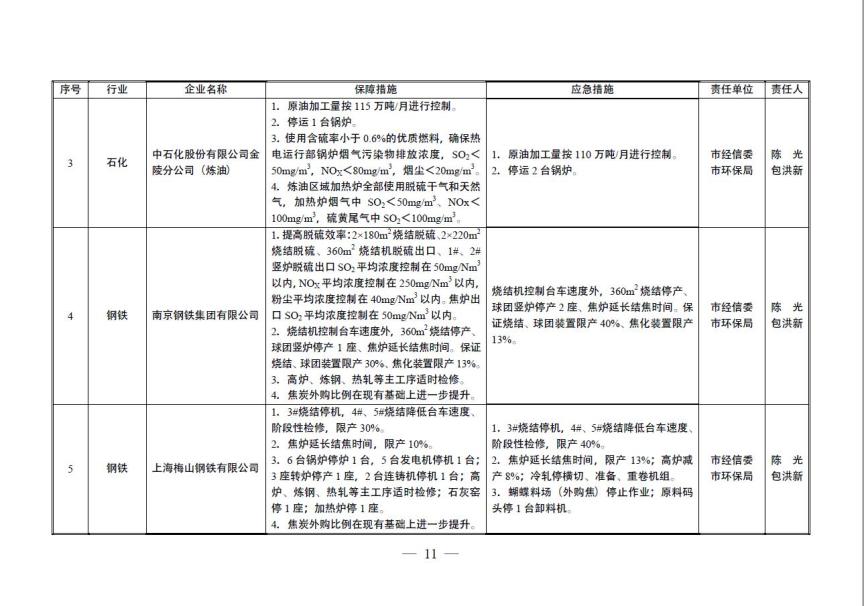 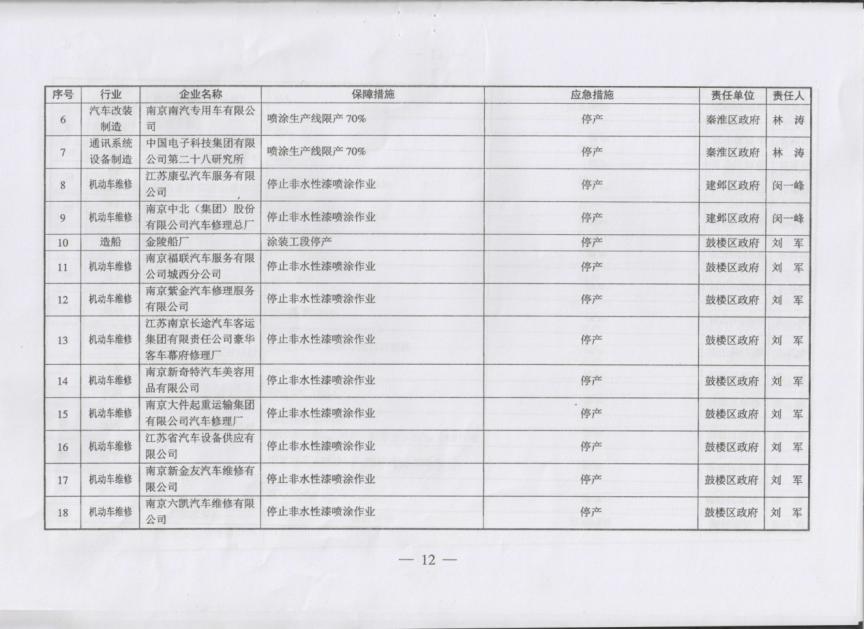 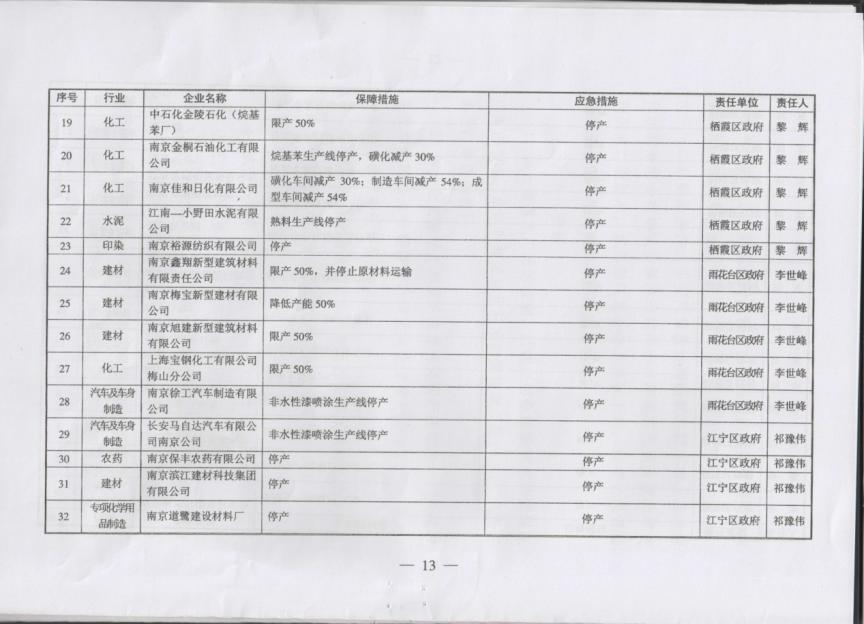 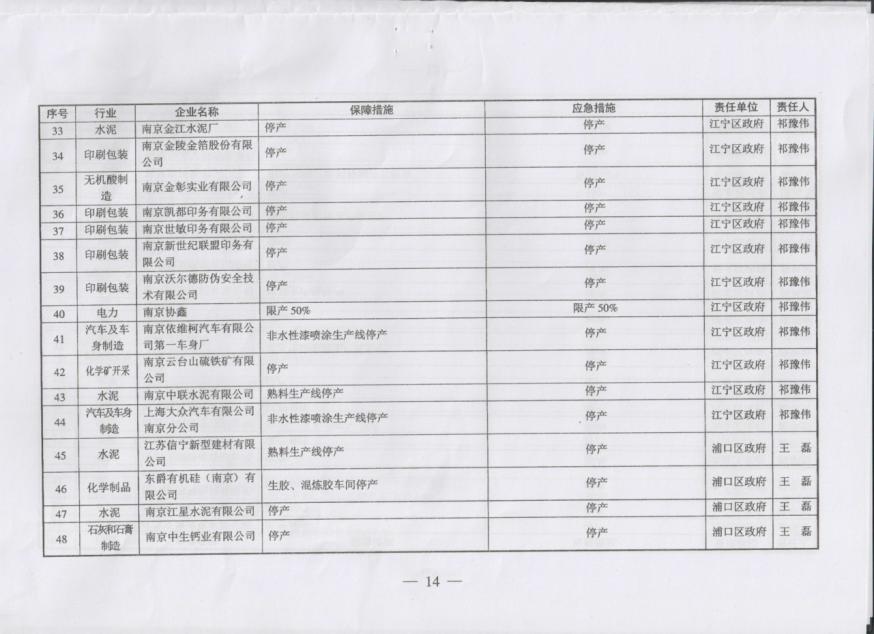 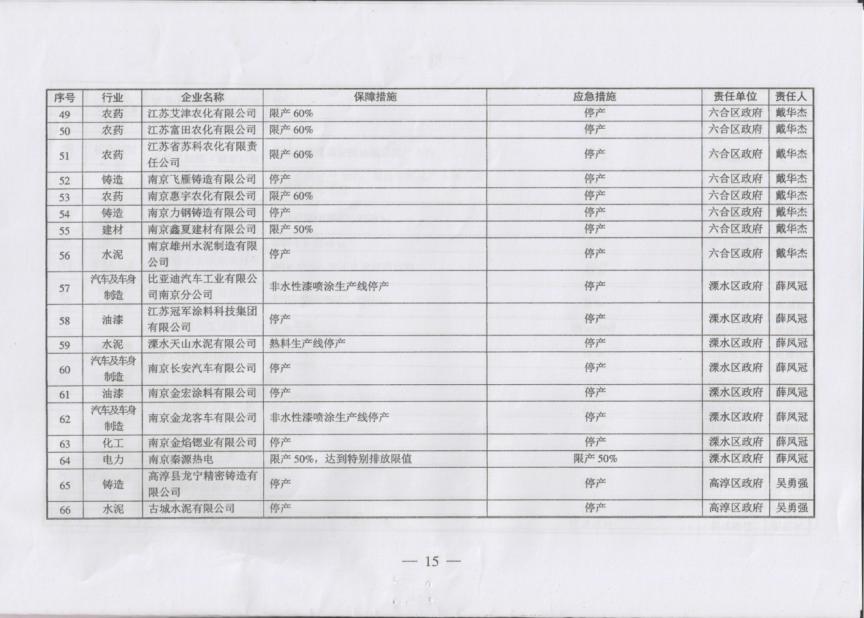 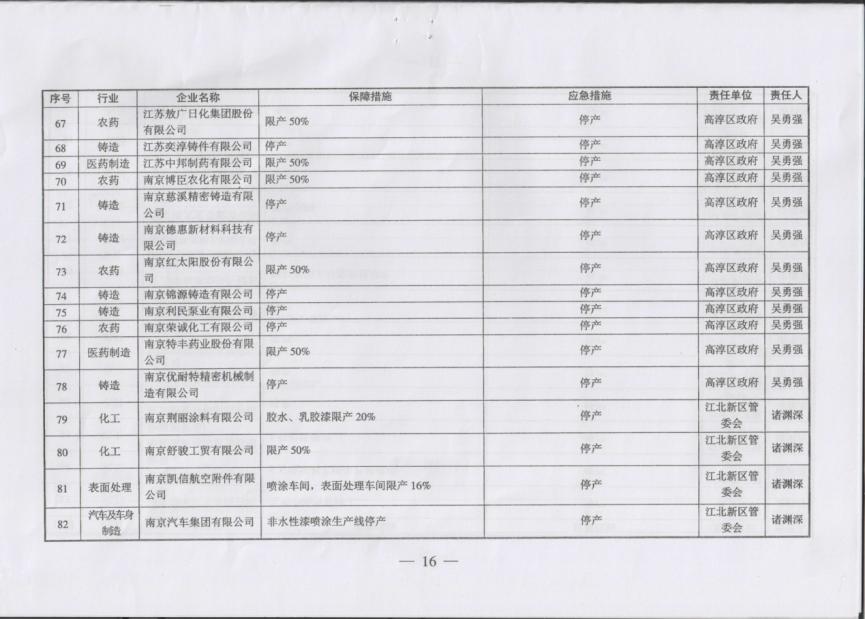 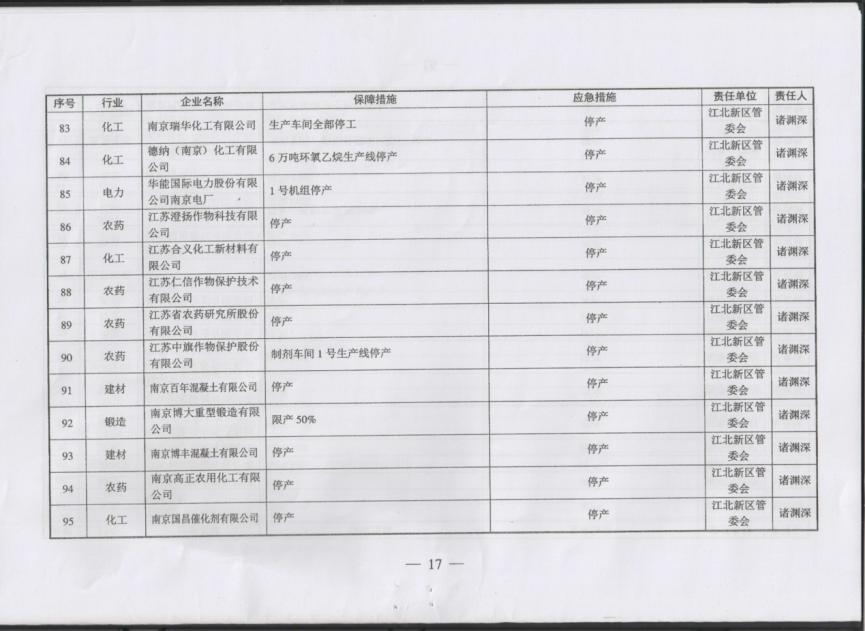 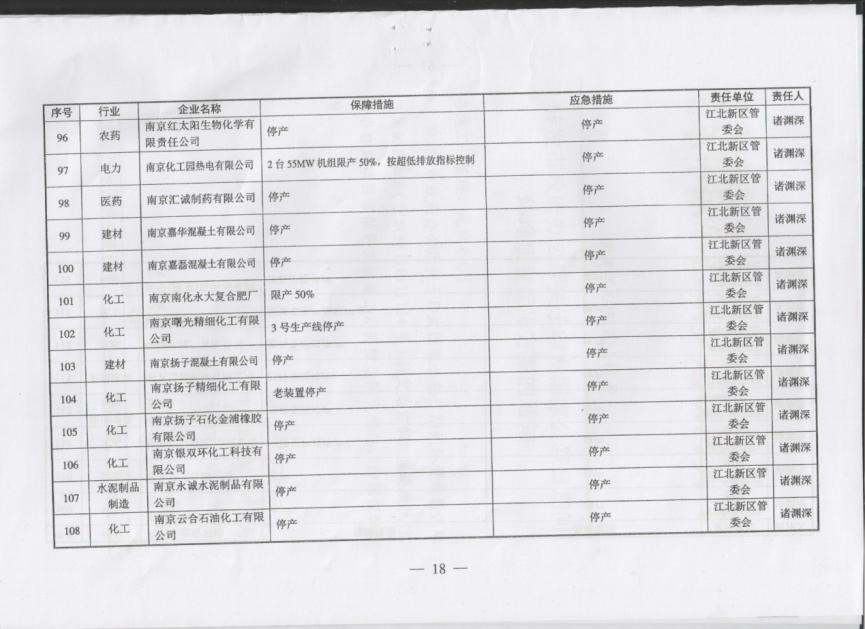 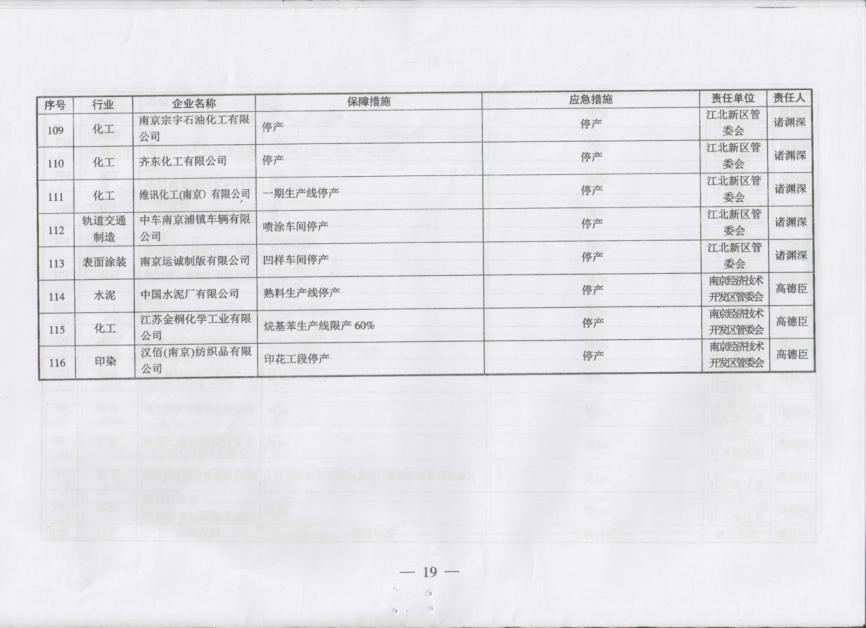 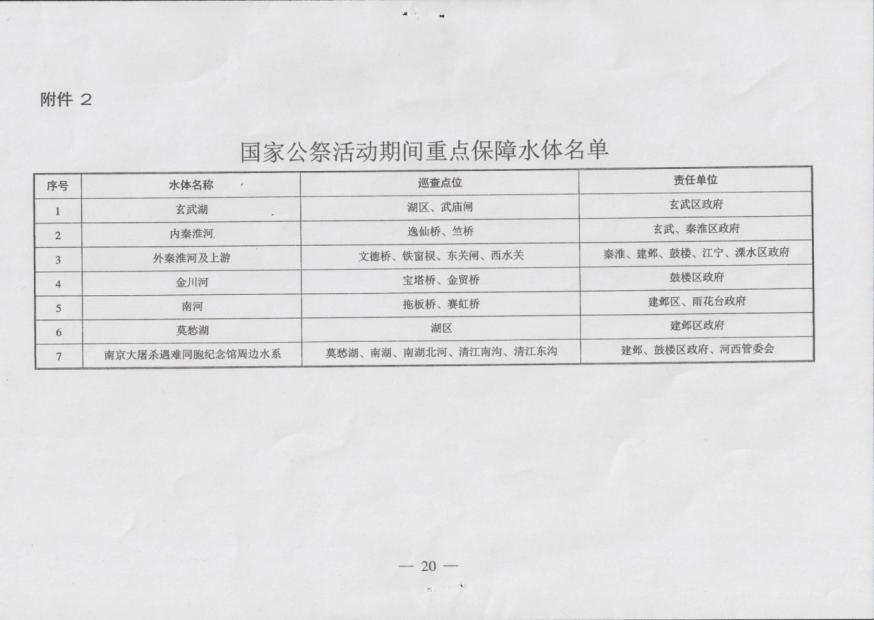 